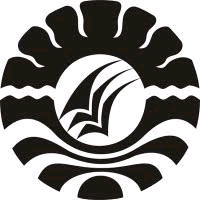 SKRIPSIPENGARUH METODE INQUIRI DENGAN PEMANFAATAN PERPUSTAKAAN SEKOLAH TERHADAP HASIL BELAJAR MURID PADA MATA PELAJARAN ILMU PENGETAHUAN SOSIAL  DI KELAS  IV SD INPRES 6/75 MALIMONGENG KECAMATAN SALOMEKKO KABUPATEN BONESUSI FATMAWATIPROGRAM STUDI PENDIDIKAN GURU SEKOLAH DASARFAKULTAS ILMU PENDIDIKANUNIVERSITAS NEGERI MAKASSAR2018PENGARUH MOTEDO INQUIRI DENGAN PEMANFAATAN PERPUSTAKAAN SEKOLAH TERHADAP HASIL BELAJAR MURID PADA MATA PELAJARAN ILMU PENGETAHUAN SOSIAL  DI KELAS  IV SD INPRES 6/75 MALIMONGENG KECAMATAN SALOMEKKO KABUPATEN BONESKRIPSIDiajukan untuk Memenuhi Sebagian Persyaratan Guna Memperoleh Gelar Sarjana Pendidikan pada Program Studi Pendidikan Guru Sekolah Dasar Strata Satu Fakultas Ilmu Pendidikan Universitas Negeri MakassarOleh SUSI FATMAWATINIM. 1347442019PROGRAM STUDI PENDIDIKAN GURU SEKOLAH DASARFAKULTAS ILMU PENDIDIKANUNIVERSITAS NEGERI MAKASSAR2018PERNYATAAN KEASLIAN SKRIPSISaya yang bertanda tangan dibawah ini :Nama			: Susi FatmawatiNim			: 1347442019Jurusan/Prodi		: Pendidikan Guru Sekolah Dasar S1Judul skripsi	: Pengaruh Metode Inquiri Dengan Pemanfaatan Perpustakaan Sekolah Terhadap Hasil Belajar Murid Pada Mata Pelajaran Ilmu Pengetahuan Sosial  Di Kelas  IV Sd Inpres 6/75 Malimongeng Kecamatan Salomekko Kabupaten Bone.Menyatakan dengan sebenarnya bahwa skripsi yang saya tulis ini benar merupakan hasil karya saya sendiri dan bukan merupakan pengambilan tulisan atau pikiran orang lain yang saya akui sebagai hasil tulisan atau pikiran sendiri.Apabila dikemudian hari terbukti atau dapat dibuktikan bahwa skripsi ini hasil jiplakan, maka saya bersedia menerima sanksi atas perbuatan tersebut dengan ketentuan yang berlaku.Makassar, Januari  2018Yang Membuat PernyataanSUSI FATMAWATI	1347442019	MOTO“…Allah tidak membebani seseorang itu melainkan sesuai dengan kesanggupannya…”(Q.S Al-Baqarah: 286)"Bersikaplah kukuh seperti batu karang yang tidak putus-putus-nya dipukul ombak. Ia tidak saja tetap berdiri kukuh, bahkan ia menenteramkan amarah ombak dan gelombang itu."Berangkat dengan penuh keyakinan. Berjalan dengan penuh keikhlasan. Istiqomah dalam menghadapi cobaan. YAKIN, IKHLAS, ISTIQOMAHKarya ini kupersembahkan untuk kedua orang tuaku, saudara-saudariku, sahabatku, teman-teman seperjuangan, serta orang-orang yang senantiasa mendoakan, memberikan nasehat, memberikan motivasi, dan menyayangiku…ABSTRAKSUSI FATMAWATI, 2017.Pengaruh Metode Inquiri Dengan Pemanfaatan Perpustakaan Terhadap Hasil Belajar Murid Pada Mata Pelajaran IPS Kelas IV SD Inpres 6/75 Malimongeng Kecamatan Salomekko Kabupaten Bone. Skripsi. Dibimbing oleh Andi Dewi Riang Tati, S.Pd.,M.Pd dan Drs.Mufa’adi, M.Si Pada Studi Pendidikan Guru Sekolah Dasar Fakultas Ilmu Pendidikan Universitas Negeri Makassar. Dan adapun rumusan masalahnnya : (1) Bagaimana gambaran metode inquiri dengan pemanfaatan perpustakaan sekolah terhadap hasil belajar murid pada mata pelajaran IPS dikelas IV SD Inpres 6/75 Malimongeng kecamatan Salomekko kabupaten Bone?, (2) Bagaimana gambaran hasil belajar murid pada mata pelajaran IPS sebelum dan susadah perlakuan pembelajaran dengan memanfaatkan perpustakaan dikelas IV SD Inpres 6/75 Malimongeng kecamatan Salomekko kabupaten Bone?,(3) Apakah ada pengaruh   metode inquiri pemanfaatan perpustakaan sekolah terhadap hasil belajar murid pada mata pelajaran IPS dikelas IV SD Inpres 6/75 Malimongeng kecamatan Salomekko kabupaten Bone? Tujuan penelitian ini adalah (1) Untuk mengetahui gamabaran metode inquiri pemanfaatan perpustakaan sekolah terhadap hasil belajar murid, (2) untuk mengetahui gambaran hasil belajar IPS sebelum dan susadah perlakuan pembelajaran dengan memanfaatkan perpustakaan murid kelas IV,(3) Untuk mengetahui pengaruh metode iquiri dengan pemanfaatan perpustakaan sekolah terhadap hasil belajar murid pada mata pelajaran IPS dikelas IV SD Inpres 6/75 Malimongeng kecamatan Salomekko kabupaten Bone. Pendekatan dan jenis penelitian ini adalah menggunakan pendekatan kuantitatif. Sampel penelitian dipilih secara langsung dengan memilih satu kelas (tanpa acak) yaitu kelas IV dengan jumlah 20 murid dan laki-laki berjumlah. Teknik pengumpulan data yang digunakan dalam penelitian ini yaitu tes dan dokumentasi.  Data dikumpulkan dari pemberian tes hasil belajar pada ranah kognitif kemudian dianalisis secara statistic deskriptif dan statistikin ferensial menggunakan uji paired sample t-tes t dengan menggunakan pengujian dua pihak (two tail test). Hasil belajar IPS pada kelas IV pada tes awal (pretest) ,berada pada kategori rendah, sedangkan hasil belajar IPS murid kelas IV berada pada kategori tinggi pada akhir pembelajaran (posttest). Teknik analisis data yaitu analisis deskriptif dan analisis statistik inferensial. Kesimpulannya adalah Adanya peningkatan hasil belajar IPS pada akhir pembelajaran (posttest) menunjukkan bahwa ada pengaruh yang signifikan antara pengaruh pemanfaatan perpustakaan terhadap hasil belajar IPS murid kelas IV SD Inpres 6/75 Malimongeng Kecematan Salomekko Kabupaten Bone. Semakin tinggi pemanfaatan perpustakaan maka semakin tinggi hasil belajar murid.ABSTRACTSUSI FATMAWATI, 2017.Effect of Library Utilization on Student Learning Outcomes in IPS Elementary Class IV Primary Inpres 6/75 Malimongeng District Salomekko Bone Regency. Skripsi. Advisor to Andi Dewi Riang Tati, S.Pd., M.Pd and Drs.Mufa'adi, M.Si Department of Teacher Education Elementary School Faculty of Education Science Universitas Negeri Makassar. this research is the Library Utilization of Student Learning Outcomes in IPS Subject Class IV Primary Inpres 6/75 Malimongeng District Salomekko Bone District. The problem in this research is the lack of utilization of the library in the fourth grade students and also the facilities in the library is not complete so that the students in the fourth grade of Primary School Instruction 6/75 Malimongeng Salomekko District Bone Regency is not interested to read the book. And the formulation of the problem: (1) How is the description of the use of school libraries on student learning outcomes in the subjects of social studies in the IV Elementary School Instruction 6/75 Malimongeng Salomekko district of Bone ?, (2) How gamabaran student learning outcomes in the subjects of social studies IV class elementary Inpres 6/75 Malimongeng sub district Salomekko Bone regency, (3) Is there any influence of school library utilization on student learning outcomes in IPS subjects in IV Elementary School Instruction 6/75 Malimongeng district Salomekko Bone district? The purpose of this research is (1) To know the school library utilization of student learning outcomes, (2) to know the description of learning result of IPS student of class IV, (3) To know the description of student learning result in IPS subject before and to study treatment by utilizing the library in the academic year 2016/2017. The approach and type of this research is to use a quantitative approach. Research sample was chosen directly by choosing one class (without random) that is class IV with total number of 20 students and men amounted to 5 people and women of 15 people. Data collection techniques used in this study are test and documentation. Data were collected from the test of learning outcomes in the cognitive domain then analyzed by statistic descriptive and statistical ferential using paired sample t-test t test by using two-tailed test. The results of IPS study in class IV on pretest, are in the low category, whereas the result of IPS student learning of the fourth grade is in the high category at the end of the learning (posttest). Data analysis techniques are descriptive analysis and inferential statistical analysis. The conclusion is that the improvement of IPS learning outcomes at the end of the learning (posttest) shows that there is a significant influence between the influence of library utilization on the learning outcomes of IPS students of fourth grade SD Inpres 6/75 Malimongeng Kecamatan Salomekko Bone District. The higher the utilization of the library the higher the students' learning outcomes.PRAKATAPuji syukur kita panjatkan kehadirat Allah SWT, karena atas berkat rahmat-Nya sehingga yang berjudul “Pengaruh Pemanfaatan Perpustakaan terhadap hasil belajar IPS murid kelas IV SD Inpres 6/75 Malimongeng Kecematan Salomekko Kabupaten Bone. .” dapat diselesaikan sesuai dengan waktu yang telah ditetapkan. 	Penulisan skripsi ini merupakan salah satu syara tuntuk menyelesaikan studi dan mendapat gelar Sarjana Pendidikan (S.Pd) pada Program Studi Pendidikan Guru Sekolah Dasar Fakultas Ilmu Pendidikan Universitas Negeri Makassar.Penulis menyadari bahwa skripsi ini tidak mungkin terwujud tanpa bantuan dan bimbingan dari berbagai pihak oleh karena itu penulis menyampaikan terima kasih kepada  Ayah dan Ibu maupun Saudaraku yang telah mendidik, memberikan semangat, materi, dan terima kasih untuk tidak pernah melewatkan ananda dalam setiap doanya. Penulis menyampaikan penghargaan dan ucapan terima kasih kepada Andi Dewi Riang Tati, S.Pd.,M.Pd selaku pembimbing I dan Drs.Mufa’adi, M.Si selaku pembimbing II yang telah memberikan bimbingan dan arahan dengan tulus ikhlas sehingga skripsi ini dapat diselesaikan.  Penulis juga menyampaikan ucapan terima kasih kepada : Prof. Dr. H. Husain Syam, M.TP.,selaku Rektor Universitas Negeri Makassar, yang telah menerima penulis menuntut ilmu di Fakultas Ilmu Pendidikan Universitas Negeri Makassar. Dr. Abdullah Sinring, M.Pd., selaku Dekan; Dr. Abdul Saman, S.Pd., M.Si.Kons. selaku PD I; Drs. Muslimin, M.Ed., selaku PD II; Dr. Pattaufi, S.Pd.,M.Siselaku PD III; dan Dr. Parwoto, M.Pdselaku PD IV FIP UNM atas segala kebijakannya sebagai pimpinan Fakultas tempat peneliti menimba ilmu selama ini.Ahmad Syawaluddin, S.Kom.,M.Pd. dan Muhammad Irfan S.Pd.,M.Pd yang masing-masing merupakan Ketua Program Studidan Sekretaris Program Studi PGSD Fakultas Ilmu Pendidikan Universitas Negeri Makassar.Dra. Hj. Rosdiah Salam, S.Pd.,M.Pd selakuKetua UPP PGSD Makassar Fakultas Ilmu Pendidikan Universitas Negeri Makassar.Dosen Fakultas Ilmu Pendidikan, khususnya Program Studi Pendidikan Guru Sekolah Dasar yang memberikan bekal ilmu pengetahuan. Pegawai/Tata Usaha FIP UNM, atas segala perhatian dan layanan akademik, administrasi,  dan kemahasiswaan sehingga perkuliahan dan penyusunan skripsi dapat berjalan lancar.Drs. Amir Pada, M.Pd atas kesediaannya memvalidasi instrument pembelajaran, terima kasih untuk segala arahan dan bimbingannya.Hj.Anggeriani, S.Pd sebagai Kepala Sekolah SD Inpres 6/75 Malomongeng yang telah member izin melaksanakan penelitian sekolah yang dipimpinnya, dan Abdul Kasfiati, S.Pd sebagai wali kelas IV dan murid kelas IV yang telah membantu penulis dalam melakukan penelitian. Teman-teman seangkatan di PGSD Makassar angkatan 2013 dan kelas BC.22 terima kasih untuk kerja samanya selama ini. Terima kasih atas kebersamaan karena bersama kalian menjadi makna sangat berarti bag ipenulis.Segenap keluarga besarku di Bone dan sahabat-sahabat,  terima kasih untuk segala bantuan dan doanya, semoga kepercayaan dan harapan kalian penulis wujudkan sebagai wujud terimakasih penulis. Atas bantuan dari berbagai pihak, penulis hanya dapat memanjatkan doa kehadirat Allah Yang Maha Esa, semoga segala bantuan yang telah diberikan mendapat pahala. Penulis menyadari masih banyak terdapat kekurangan-kekurangan dalam penyusunan skripsi ini, sehingga penulis mengharapkan adanya saran dan kritik yang bersifat membangun dari semua pihak demi kesempurnaan skripsi ini.Akhirnya semoga skripsi ini dapat bermanfaat bagi semua, Amin ya Robbal Alamin.                              					  Makassar, Januari 2018PenulisDAFTAR ISIHALAMAN SAMPUL 	iHALAMAN JUDUL                                                                                             	 iiHALAMAN PERSETUJUAN PEMBIMBING                                                   	 iiiPERNYATAAN KEASLIAN SKRIPSI	ivMOTTO 	vABSTRAK 	viPRAKATA 	viiDAFTAR ISI 	xDAFTARTABEL	xiiiDAFTAR GAMBAR	xivDAFTAR LAMPIRAN	xvPENDAHULUANLatarBelakangMasalah	1RumusanMasalah	6TujuanPenelitian	6ManfaatPenelitian	7TINJAUAN PUSTAKA, KERANGKA PIKIR, DAN HIPOTESIS PENELITIANTINJAUAN PUSTAKA	9Perpustakaan 	 9Hakikat  Hasil Belajar	22Pembelajara IPS di SD	25KERANGKA PIKIR 	27HIPOTESIS PENELITIAN	28METODE PENELITIANPendekatan dan Jenis Penelitian	30Variabel dan Desain Penelitian	30Definisi Operasional	32Populasi dan Sampel	32Teknik dan Prosedur Pengumpulan Data	33TeknikAnalisis Data	33HASIL PENELITIAN DAN PEMBAHASANHasilPenelitian	38Pembahasan	48KESIMPULAN DAN SARANKesimpulan	50Saran	50DAFTAR PUSTAKA	52LAMPIRAN	54RIWAYAT HIDUPDAFTAR TABELNomorJudul	Halaman3.1	Indikator Hasil Belajar	314.1	Deskripsi Data Pre Test	38 4.2	Distribusi Frekuensi Hasil Pretest	40 4.3	Pengkategorian Hasil Pretest	404.4	Deskripsi Data Posttest	424.5	Distribusi Frekuensi Hasil Posttest	434.6	Pengkategorian Hasil Posttest	444.7	Hasil Uji Normalitas Data Pretest dan Posttest	464.8	Paired-sample t-Testpre test dan posttest	47DAFTAR GAMBARNomor Judul Halaman2.1        Skema kerang kapikir	284.1         Grafik Histogram Distribusi Frekuensi Hasil Pretest	414.2         Grafik Histogram Distribusi Frekuensi Hasil Posttest	44DAFTAR LAMPIRANNomorJudulHalaman1.   Silabus Pembelajaran	562.    Rencana Pelaksanaan Pembelajaran Pertemuan ke-1	573.    Rencana Pelaksanaan Pembelajaran Pertemuan ke-2	624.    Instrumen LKS			705.    Instrumen kegiatan LKS 			   71	HorayPertemuan ke-1 dan ke-2				9.Tes Hasil Belajar Siswa (Pretest)	7210.TesHasil Belajar Siswa (Posttest)	76 11.Kunci Jawaban Soal Pretest dan Posttest	8012.Hasil Belajar Siswa (Pretest)	8113.Hasil Belajar Siswa (Posttest)	8214.Nilai Hasil Belajar Siswa Pretest dan Posttest	8315.Hasil Analisis Data Pretest dan Posttest	8518.Dokumentasi	87 19.Surat Izin Penelitian dari Kampus	101 20.SuratIzinPenelitiandari Badan Koordinasi	102      Penanaman Modal Daerah (BKPMD)     21.SuratIzin Penelitian dari Dinas Pendidikan	103     Kabupaten Bone23.Surat Keterangan Selesai Melakukan Penelitian dari	104     SD Inpres 6/75 Malimongeng Kecamatan Salomekko      Kabupaten Bone     25.Persetujuan Pembimbing Seminar Proposal	10526.Pengesahan Usulan Penelitian	106